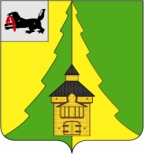 АДМИНИСТРАЦИЯ  НИЖНЕИЛИМСКОГО  МУНИЦИПАЛЬНОГО  РАЙОНАМесто проведения: 
г. Железногорск-Илимский
здание администрации района, 
(зал заседаний, 2 этаж)
05 апреля 2021 года
время: 15.00 час.Заседание Совета по вопросам межнациональных и межконфессиональных отношений при мэре Нижнеилимского муниципального района на тему «Профилактика экстремизма в молодежной среде на территории Нижнеилимского района» ПОВЕСТКА:Приветственное словоРоманов Максим Сергеевич – мэр Нижнеилимского муниципального района – председатель Совета по межнациональным и межконфессиональным отношениям;Пирогова Татьяна Константиновна – заместитель мэра района по социальной политике – заместитель председателя Совета по межнациональным и межконфессиональным отношениям при мэре района;2. О выявлении, предупреждении и пресечении молодежной экстремистской деятельности на территории Нижнеилимского района.Докладчик: Кузнецов Александр Александрович – начальник ОМВД России по Нижнеилимскому району.3. О работе с молодежью по недопущению распространения экстремистской идеологии, идей национального и религиозного экстремизма в молодежной среде.Докладчик: Гуркова Наталья Анатольевна – главный инспектор по молодежной политике ОКСДМ, региональный исполнитель ОГКУ «Центр профилактики наркомании».4. О деятельности образовательных организаций по профилактике молодежного экстремизма, ксенофобии среди несовершеннолетних.Докладчики от образовательных организаций района:Иващенко Олег Иванович – директор МОУ «Железногорская СОШ № 4»;Лугманова Оксана Гафуриянова – завуч МОУ «Железногорская СОШ № 3;Неретина Наталья Васильевна – завуч МОУ «Железногорская СОШ № 2»;Изотова Ксения Александровна – завуч МОУ «Железногорская СОШ № 5.5. О проведении профилактической работы религиозными организациями, осуществляющими деятельность на территории района, направленной на противодействие экстремизму в молодежной среде.Докладчики: руководители религиозных организаций района:1. Казанцев Виталий Александрович – настоятель местной религиозной организации православного Прихода храма во имя Святой Троицы г. Железногорск-Илимского Иркутской области Братской Епархии Русской Православной Церкви (Московский Патриархат), иерей;2. Желноваков Федор Иванович – старший пастор местной религиозной организации христиан веры евангельской «Нижнеилимская церковь Святой Троицы».6. Об организации работы с молодежью, подверженной влиянию идеологии экстремизма и терроризма, направленной на формирование культуры безопасности и ответственности за свою жизнь.Докладчик: Сотникова Елена Валентиновна – директор ГБПОУ ИО «Профессиональный колледж Железногорска-Илимского».7. О принятии дополнительных мер, направленных на противодействие к вовлечению молодежи в экстремистскую деятельность.Докладчик: Пирогова Татьяна Константиновна – заместитель мэра района по социальной политике.8. РазноеЗаместитель мэра района
по социальной политике                                                  Т.К.ПироговаА.Г.Чеснокова,
8 (395 66) 32306